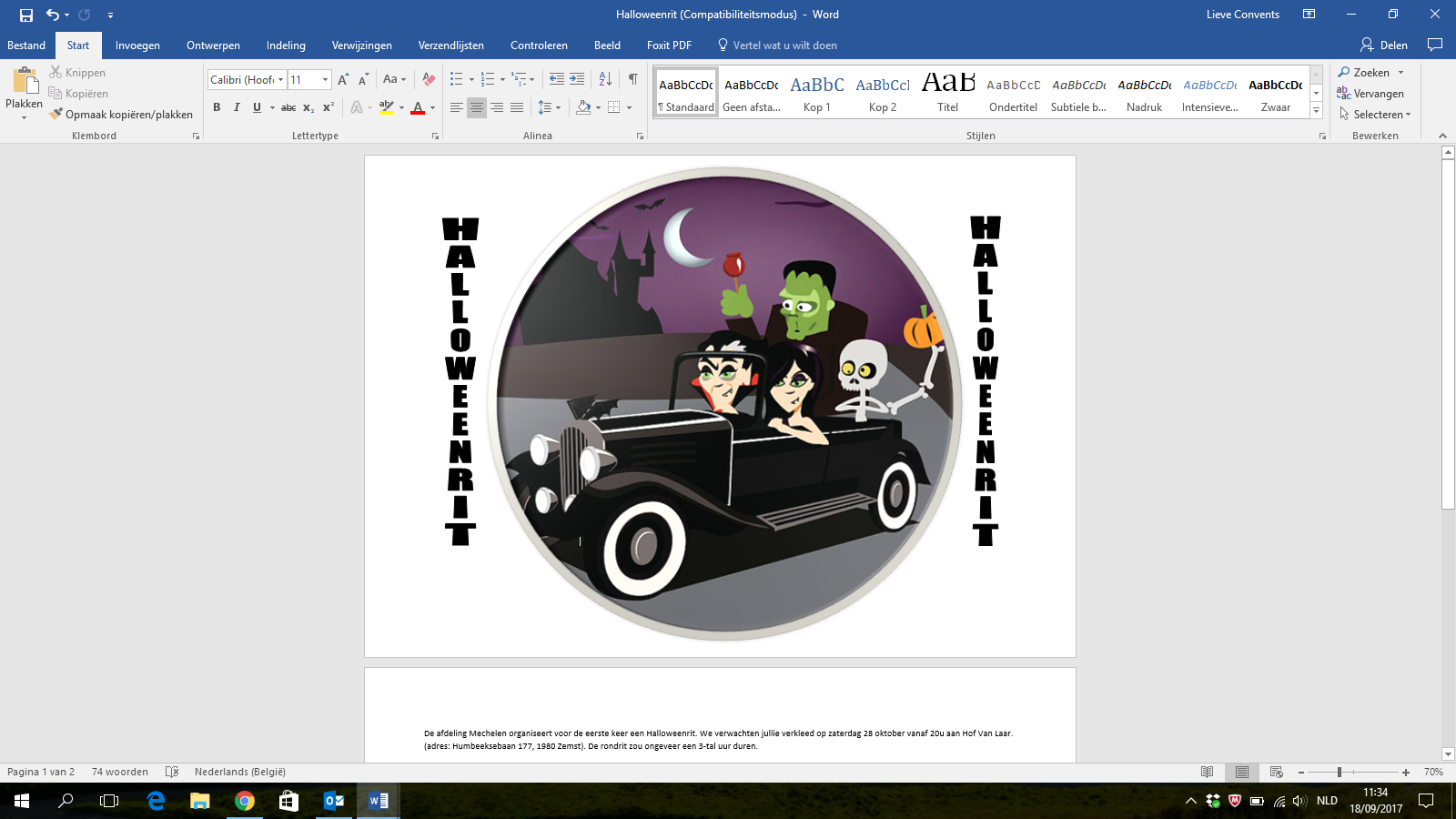 De afdeling Mechelen organiseert voor de eerste keer een Halloweenrit.Wanneer : zaterdag 28 oktober 2017Hoe laat : Inschrijving vanaf 19.00 uur met vertrek 19.30 uur.Waar : Ons clublokaal, Hof van Laar, Humbeeksebaan 177 - 1980 Zemst.Wat is inbegrepen : een uitgeschreven routeboek, een drankje bij vertrek en Halloweensoep bij aankomst.Wat is de kostprijs : 7 euro P/PInschrijven kan tot 25 oktober op de VVK website of telefonisch bij Jean Trappeniers op nummer 0495 385 360Betaling op de bekende VVK rekening BE68 0011 5564 2034Hopelijk tot dan!Afdeling MechelenPs: Als jullie niet verkleed komen opdagen staan we niet in voor de gevolgen.